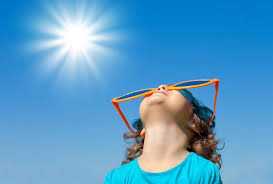 Пить больше водыЕсть фрукты и овощиОдеваться в светлую одежду из натуральных тканей, надевать панамкиЧаще принимать прохладный душСамый жаркий период с 11:00 до 17:00 переждать в помещении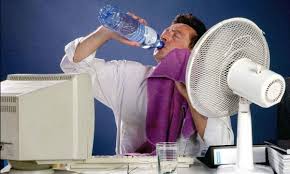 Быть осторожнее с кондиционером, чтобы не простудитьсяВ помещении использовать увлажнители воздухаИспользовать солнцезащитный кремЗаниматься спортом рано утром или вечером в тениИзбегать перегрева людям, у которых есть проблемы со здоровьем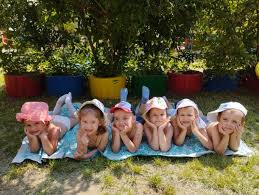 